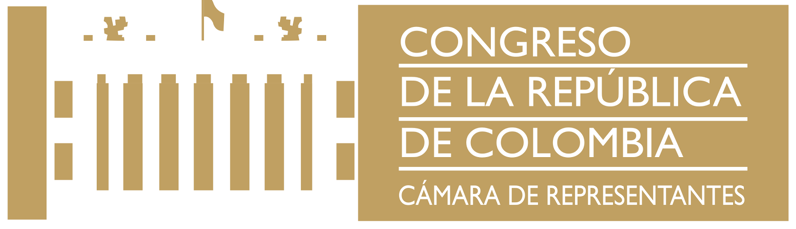 TEXTO APROBADO EN LA COMISION PRIMERA DE LA HONORABLE CÁMARA DE REPRESENTANTES EN PRIMER DEBATE DEL PROYECTO DE LEY ESTATUTARIA N° 196 de 2021 CÁMARA“POR EL CUAL SE CREA LA ESPECIALIDAD AMBIENTAL EN LAS JURISDICCIONES ORDINARIA Y DE LO CONTENCIOSO ADMINISTRATIVO, SE CREAN LAS SALAS ESPECIALIZADAS EN TEMAS AMBIENTALES DENTRO DE LOS TRIBUNALES ADMINISTRATIVOS Y SE MODIFICA LA LEY 270 DE 1996”EL CONGRESO DE COLOMBIADECRETA:Artículo 1. Objeto. La presente ley tiene por objeto establecer la especialidad ambiental en la Jurisdicción de lo Contencioso Administrativo, así como su estructura.También regulará los aspectos procesales esenciales sobre las actuaciones judiciales que versen sobre las controversias y litigios:De contenido ambiental, que versen sobre conflictos socio ambientales suscitados respecto del uso y aprovechamiento de los recursos naturales que se adelanten dentro de un mismo predio o respecto de áreas declaradas como de especial importancia ambiental incluidas en el Sistema Nacional de Áreas Protegidas (SINAP), las reservas forestales, los ecosistemas estratégicos y las demás categorías de protección que señalen la legislación nacional e internacional, así como los organismos internacionales que se ocupen de estas materias.Artículo 2. Ámbito de aplicación. La especialidad ambiental de la jurisdicción contenciosa administrativa tendrá cobertura y competencia en todo el territorio nacional, según lo dispuesto en esta ley.Artículo 3. Principios. En la aplicación e interpretación de las disposiciones de esta ley deberán observarse de manera prevalente los principios y valores constitucionales, especialmente los relativos a la materia ambiental, así como los tratados y convenios ratificados por Colombia. También se observarán los principios generales del Código General del Proceso y del Código de Procedimiento Administrativo y de lo Contencioso Administrativo, sin perjuicio de observar los siguientes principios esenciales:Acceso a la justicia. Toda persona o grupo de personas tiene derecho a la tutela jurisdiccional efectiva para la resolución de los litigios y controversias sobre el medio ambiente, los recursos naturales, el ordenamiento territorial, la aplicación de la legislación ambiental vigente, y el respeto de un debido proceso de duración razonable. Los términos procesales se observarán con diligencia y su incumplimiento injustificado será sancionado de conformidad con las disposiciones pertinentes del Código General del Proceso.Los despachos judiciales ambientales deberán ser objeto de la implementación de un Modelo de Gestión por parte del Consejo Superior de la Judicatura que tenga en cuenta la realidad de las áreas rurales y rurales dispersas, favoreciendo horarios de atención al público que se acompasen con el giro ordinario de la actividad ambiental en las cabeceras municipales; deberán contar con un conciliador en derecho adjunto al despacho y un facilitador que provea información a los ciudadanos con miras a superar las barreras de acceso a la administración de justicia. Deberán generarse formatos de fácil entendimiento por parte de la población que tiene interés en los asuntos ambientales, con miras a acceder a la oferta judicial de manera más simple y con el mínimo de formalidades necesarias para presentar ante el Juez los derechos objeto de reclamo o defensa.Buena fe procesal. Es deber de las partes y demás intervinientes en el proceso ambiental, proceder con lealtad, probidad y buena fe en todos sus actos dentro del proceso judicial.Celeridad y economía procesal. Las actuaciones judiciales se deben adelantar con austeridad y eficiencia, evitando la dilación de los procedimientos, las decisiones inocuas y los recursos innecesarios. Se dotará a las autoridades judiciales de poderes correctivos para evitar maniobras o prácticas que atenten contra la celeridad de los procesos.Democratización del acceso y uso adecuado de la tierra. Se buscará promover mecanismos y garantías que permitan incentivar el uso adecuado de la tierra con criterios de sostenibilidad ambiental, de vocación del suelo, de ordenamiento territorial y de participación de las comunidades.Eficacia: Atendiendo a la finalidad de esta ley, se debe garantizar la materialización de los mandatos dispuestos en los procedimientos judiciales, que diriman controversias en materia ambiental, así como la seguridad en el disfrute de los derechos reconocidos en cabeza de los ciudadanos sobre los cuales recaigan las decisiones.Especialidad ambiental: En la resolución de las controversias y litigios a los cuales se hace referencia esta ley se deberán tener en cuenta las particularidades de las relaciones ambientales asociadas al uso del suelo, daño y contaminación ambiental.Las competencias de conocimiento de esta especialidad serán objeto de revisión por parte del Ministerio de Justicia y del Derecho en conjunto con el Ministerio de Ambiente y Desarrollo Sostenible, las Autoridades Ambientales o quien haga sus veces, cada cuatro (4) años con miras a establecer nuevos tipos de litigios que ameriten ser conocidos por estos despachos judiciales en cuyo caso se tramitará una modificación de jerarquía de ley estatutaria para adicionar o suprimir competencias.Igualdad, equidad de género y protección reforzada: En las actuaciones judiciales las autoridades promoverán la participación especial de las mujeres rurales y demás sujetos de especial protección constitucional en condición de vulnerabilidad, con el fin de contribuir a la transformación estructural de la realidad ambiental colombiana.En el proceso judicial ambiental de que trata esta ley, las organizaciones o asociaciones de mujeres podrán ejercer asesoría, acompañamiento y coadyuvancia, para lo cual se prescindirá la demostración de la existencia de una relación sustancial con la parte a la cual coadyuva, por la pertenencia a la asociación u organización de mujeres o porque estas manifiesten la importancia de su intervención a fin de procurar el reconocimiento y la protección de los derechos de las mujeres sobre la tierra.Para prevenir barreras de acceso a la justicia, se proveerá de mecanismos alternativos de solución de conflictos, con enfoque diferencial en razón del género, para la orientación sobre la solución de controversias y litigios, en favor de las mujeres campesinas y rurales.En la ejecución de los procedimientos previstos en la presente ley, deberán adoptarse criterios diferenciales que respondan a las particularidades y grado de vulnerabilidad de las mujeres y demás grupos poblacionales en los términos del presente numeral.Oficiosidad: Las autoridades judiciales impulsarán oficiosamente el proceso ambiental.Publicidad y nuevas tecnologías de la información: Las autoridades deberán promover mecanismos de publicidad eficaces, y acordes con la realidad del territorio colombiano, que faciliten la participación comunitaria, garanticen el conocimiento oportuno del inicio, desarrollo y terminación del proceso, de las instancias en que se puede participar, de los recursos judiciales a disposición, de la posibilidad de presentar pruebas, así como de las decisiones y la posibilidad efectiva de contradicción y ejercicio de los derechos. Para tal fin se promoverá el uso de las nuevas tecnologías de la información y las comunicaciones.En todo caso, las comunicaciones se harán por escrito, por medio electrónico o por cualquier medio idóneo para garantizar el acceso a la información y a la justicia en todas las zonas del territorio nacional, y el funcionario deberá dejar constancia o registro de ellas en su despacho.Uso prevalente de mecanismos alternativos de solución de conflictos y participación comunitaria ambiental: Las autoridades responsables velarán por el uso prevalente de los mecanismos alternativos de solución de conflictos, cuando a ello haya lugar.Protección del medio ambiente. En las actuaciones judiciales los jueces y magistrados promoverán las actividades encaminadas a lograr el uso adecuado de la tierra y el desarrollo sostenible.  Se adoptarán las medidas necesarias para evitar daños al medio ambiente y se adelantarán las acciones pertinentes para mitigar, eliminar, controlar y compensar los efectos negativos de los impactos generados. Para lo anterior, deberá darse alcance a los principios de uso y aprovechamiento de los recursos naturales establecidos en el artículo 9º del Decreto Ley 2811 de 1974, los principios de política ambiental determinados en el artículo 1º de la Ley 99 de 1993 y los principios desarrollados en los tratados internacionales, en especial los principios de precaución, prevención, progresividad y no regresión, in dubio pro-natura, desarrollo sostenible, equidad intergeneracional, responsabilidad objetiva, entre otros.Objetivos de Desarrollo Sostenible: En las actuaciones judiciales los jueces y magistrados deberán promover la aplicación de los Objetivos de Desarrollo Sostenible, promulgados por las Naciones Unidas en el año 2015, con especial énfasis en el objetivo 16, esto es, promover sociedades pacíficas e inclusivas para el desarrollo sostenible, facilitar el acceso a la justicia para todos y crear instituciones eficaces, responsables e inclusivas en todos los niveles de aplicación. Artículo 4. Naturaleza del proceso ambiental. El proceso ambiental es un proceso declarativo que se regirá por las reglas especiales previstas en esta ley, y en lo no previsto en ellas por las reglas del Código General del Proceso y el Código de Procedimiento Administrativo y de lo Contencioso Administrativo.Artículo 5. De los asuntos que se tramitan a través del proceso ambiental. Se tramitarán a través del proceso ambiental dispuesto en esta ley, todos los litigios y controversias señalados en el objeto de la presente ley. En particular, de los siguientes asuntos: La expropiación de la que trata la Ley 388 de 1997, cuando verse sobre asuntos ambientales.Acciones de grupo y responsabilidad extracontractual, siempre que la controversia tenga contenido ambiental.Diferendos relacionados con los elementos del ambiente previstos en el Decreto Ley 2811 de 1974, Código Nacional de Recursos Naturales Renovables.Controversias sobre la materia ambiental, relativas a recursos naturales y de ordenamiento territorial, de conformidad con las normas que regulan el sector ambiental. Acciones de responsabilidad extracontractual por daños al medio ambiente. Medios de control de nulidad y de nulidad y restablecimiento del derecho contra actos administrativos que versen sobre asuntos ambientales proferidos por las autoridades ambientales y las demás entidades que integran el SINA de conformidad con la Ley 99 de 1993, o la norma que la modifique o haga sus veces. Medios de control contra los actos administrativos de contenido ambiental proferidos por la Agencia Nacional de Minería, la Agencia Nacional de Hidrocarburos, la Autoridad Nacional de Licencias Ambientales, la Unidad de Planeación Minero-Energética y demás entidades en materia ambiental. Parágrafo 1. Adicionalmente, la especialidad ambiental de la Jurisdicción Contenciosa Administrativa conocerá de los asuntos descritos en el presente artículo en tanto correspondan a controversias y litigios originados en actos, contratos, hechos, omisiones y operaciones, en los que estén involucrados las entidades públicas, o los particulares cuando ejerzan función administrativa.Artículo 6. Integración de la Especialidad ambiental en la Jurisdicción de lo Contencioso Administrativo. La Jurisdicción de lo Contencioso Administrativo, en su especialidad ambiental, se integrará de la siguiente forma:1.     La Sección Primera de la Sala de lo Contencioso Administrativo del Consejo de Estado.Las Salas ambientales de los Tribunales Administrativos.Los juzgados ambientales administrativos.Artículo 7. Competencia territorial. En todos los procesos ambientales de que trata la presente ley será competente de manera privativa el juez del lugar donde se desarrolle el conflicto ambiental, y si esté se encuentran en un territorio abarcado por dos o más municipios o circuitos judiciales, será competente el juez de cualquiera de ellos a elección del demandante.Artículo 8. Titularidad. Podrán ser parte en el proceso ambiental, sin perjuicio de lo señalado en las normas generales de procedimiento:Toda persona natural o jurídica, de derecho público o privado.Las	organizaciones	no	gubernamentales,	las	organizaciones sociales, comunitarias, de mujeres, cívicas o de índole similar en nombre de cualquier persona que se encuentre en situación de vulnerabilidad, sin perjuicio de los derechos que les asiste a los interesados.La Defensoría del Pueblo en nombre de cualquier persona que se encuentre en condición de vulnerabilidad, sin perjuicio del derecho que les asiste a los interesados.Artículo 9. Modifíquese el artículo 6º de la Ley 270 de 1996, el cual quedará así:Artículo 6. Gratuidad. La administración de justicia será gratuita y su funcionamiento estará a cargo del Estado, sin perjuicio de las agencias en derecho, costas, expensas y aranceles judiciales que se fijen de conformidad con la ley.No podrá cobrarse arancel en los procedimientos de carácter penal, laboral, contencioso laboral, de familia, de pequeñas causas, y ambientales que sean de naturaleza ordinaria o contenciosa administrativa, ni en los juicios de control constitucional o derivados del ejercicio de la tutela y demás acciones constitucionales. Tampoco podrá cobrarse aranceles a las personas de escasos recursos cuando se decrete el amparo de pobreza o en aquellos procesos o actuaciones judiciales que determinen la ley.El arancel judicial constituirá un ingreso público a favor de la Rama Judicial.Artículo 10. Modifíquese el artículo 11 de la Ley 270 de 1996, el cual quedará así:Artículo 11. La Rama Judicial del Poder Público está constituida por:I. Los órganos que integran las distintas jurisdicciones:a) De la Jurisdicción Ordinaria:1. Corte Suprema de Justicia.2. Tribunales Superiores de Distrito Judicial.3. Juzgados civiles, laborales, penales, penales para adolescentes, de familia, de ejecución de penas, de pequeñas causas y de competencia múltiple, y los demás especializados y promiscuos que se creen conforme a la ley; b) De la Jurisdicción de lo Contencioso Administrativo:1. Consejo de Estado2. Tribunales Administrativos3. Juzgados Administrativos y los Juzgados Administrativos ambientales.c) De la jurisdicción constitucional:1. Corte Constitucional;d) De la Jurisdicción de Paz: Jueces de Paz.2. La Fiscalía General de la Nación.3. El Consejo Superior de la Judicatura.PARÁGRAFO 1o. La Corte Suprema de Justicia, la Corte Constitucional, el Consejo de Estado y el Consejo Superior de la Judicatura, tienen competencia en todo el territorio nacional. Los Tribunales Superiores, los Tribunales Administrativos y los Consejos Seccionales de la Judicatura tienen competencia en el correspondiente distrito judicial o administrativo. Los jueces del circuito tienen competencia en el respectivo circuito y los jueces municipales en el respectivo municipio; los Jueces de pequeñas causas a nivel municipal y local.Los jueces de descongestión tendrán la competencia territorial y material específica que se les señale en el acto de su creación.PARÁGRAFO 2o. El Fiscal General de la Nación y sus delegados tienen competencia en todo el territorio nacional.PARÁGRAFO 3o. En cada municipio funcionará al menos un Juzgado cualquiera que sea su categoría.PARÁGRAFO 4o. En las ciudades se podrán organizar los despachos judiciales en forma desconcentrada.Artículo 11. Modifíquese el artículo 22 de la Ley 270 de 1996, el cual quedará así:Artículo 22. Régimen de los juzgados. Los juzgados civiles, ambientales, penales, de familia, laborales, de ejecución de penas, de pequeñas causas y demás juzgados especializados que de conformidad con las necesidades de la administración de justicia determine el Consejo Superior de la Judicatura, para el cumplimiento de las funciones que prevea la ley procesal en cada circuito o municipio, integran la Jurisdicción Ordinaria. Sus características, denominación y número serán los establecidos por dicha Corporación.Cuando el número de asuntos así lo justifique, los juzgados podrán ser promiscuos para el conocimiento de procesos civiles, penales, laborales o de familia.De conformidad con las necesidades de cada ciudad y de cada municipio habrá jueces municipales de pequeñas causas y competencia múltiple sobre asuntos de Jurisdicción Ordinaria, incluidos los asuntos ambientales, definidos legalmente como conflictos de pequeñas causas. La localización de sus sedes será descentralizada en aquellos sectores de ciudades y municipios donde así se justifique en razón de la demanda de justicia. Su actuación será oral, sumaria y en lo posible de única audiencia.El Consejo Superior de la Judicatura dispondrá lo necesario para que a partir del 1o. de enero del año 2008, por lo menos una quinta parte de los juzgados que funcionan en las ciudades de más de un millón de habitantes se localicen y empiecen a funcionar en sedes distribuidas geográficamente en las distintas localidades o comunas de la respectiva ciudad.A partir del 1o. de enero del año 2009, el cuarenta por ciento (40%) de los juzgados que funcionan en las ciudades de más de un (1) millón de habitantes y el treinta por ciento (30%) de los juzgados que funcionan en ciudades de más de doscientos mil habitantes (200.000) deberán funcionar en sedes distribuidas geográficamente entre las distintas localidades o comunas de la respectiva ciudad.El Consejo Superior de la Judicatura procurará que esta distribución se haga a todas las localidades y comunas, pero podrá hacer una distribución que corresponda hasta tres localidades o comunas colindantes.Para garantizar el acceso a la administración de justicia, el Consejo Superior de la Judicatura podrá crear Juzgados itinerantes para solventar las necesidades de administración de justicia en algunas zonas del país, de acuerdo a lo previsto en los artículos 2 y 51 de esta ley.Parágrafo 1. Para el caso de los Juzgados ambientales  en la jurisdicción ordinaria, que de conformidad con las necesidades de la administración de justicia determine el Consejo Superior de la Judicatura para el cumplimiento de las funciones que prevea la ley procesal en cada circuito o municipio, cuyas características, denominación y número serán establecidos por dicha Corporación, de conformidad con lo establecido en la ley, sin perjuicio de la ampliación progresiva de la cobertura en todo el territorio nacional. El Consejo Superior de la Judicatura creará los despachos judiciales que sean requeridos para el cumplimiento de la ley, atendiendo a la especialidad de la materia, para lo cual podrá considerar algunos criterios formulados por el Ministerio de Ambiente y Desarrollo Sostenible.Parágrafo 2. Para la provisión de los cargos de juez de los juzgados ambientales y de magistrado de las salas ambientales de los Tribunales Superiores de Distrito Judicial, el Consejo Superior de la Judicatura dispondrá de la realización de un concurso público, en el cual se deberá valorar especialmente el conocimiento de la normativa en materia ambiental o afines, los más altos niveles académicos y la experiencia laboral específica, así como las normas que desarrollan el proceso judicial ambiental.Parágrafo 3. La Escuela Judicial Rodrigo Lara Bonilla, para el diseño del curso, deberá tener en cuenta un componente de profundización sectorial (minería, hidrocarburos, energía, servicios públicos, ordenamiento territorial y ambiental, áreas declaradas como protegidas que conforman el Sistema Nacional Ambiental de Áreas Protegidas (SINAP), reservas forestales y ecosistemas estratégicos, recursos naturales renovables y no renovables, derecho administrativo, derecho público, derecho constitucional, procedimiento administrativo sancionatorio ambiental).  Artículo 12.	Modifíquese el artículo 34 de la Ley 270 de 1996, el cual quedará así:Artículo 34. Integración y Composición.  El Consejo de Estado es el máximo Tribunal de la Jurisdicción lo Contencioso Administrativo y estará integrado por treinta y tres (33) magistrados, elegidos por la misma Corporación para los períodos individuales que determina la Constitución Política, de listas superiores a diez (10) candidatos, por cada vacante que se presente, elaboradas previa convocatoria pública reglada y adelantada de conformidad con lo previsto en la Constitución y en esta ley. El Consejo de Estado ejerce sus funciones por medio de tres (3) Salas, integradas así: la Plena, por todos sus miembros; la de lo Contencioso Administrativo, por veintinueve (29) consejeros y la de Consulta y Servicio Civil, por los cuatro (4) consejeros restantes.Artículo 13. Modifíquese el artículo 36 de la Ley 270 de 1996, el cual quedará así:Artículo 36. De la Sala de lo Contencioso Administrativo. La Sala de lo Contencioso Administrativo se dividirá en cinco (5) Secciones, cada una de las cuales ejercerá separadamente las funciones que de conformidad con su  especialidad y cantidad de trabajo le asigne la Sala Plena del Consejo de Estado, de acuerdo con la ley y el reglamento interno de la Corporación y estarán integradas de la siguiente manera:La Sección Primera, estará integrada por seis (6) magistrados, y atenderá los asuntos ambientales.La Sección Segunda se dividirá en dos (2) Subsecciones, cada una de las cuales estará integrada por tres (3) magistrados.La Sección Tercera se dividirá en tres (3) Subsecciones, cada una de las cuales estará integrada por tres (3) magistrados.La Sección Cuarta, por cuatro (4) magistrados, y La Sección Quinta, por cuatro (4) magistrados.Sin perjuicio de las específicas competencias que atribuya la ley, el reglamento de la corporación determinará y asignará los asuntos y las materias cuyo conocimiento corresponda a cada sección y a las respectivas subsecciones.En todo caso, la acción de pérdida de investidura de congresistas será de competencia de la sala plena de lo contencioso administrativo.Parágrafo 1. La Sección Primera de la Sala de lo Contencioso Administrativo que en virtud de lo dispuesto en esta Ley asumirá el conocimiento de los temas ambientales, tendrá la misma organización y estructura que en la actualidad tienen los despachos ya existentes en esa sección. Para ello se constituirá un equipo técnico de apoyo interdisciplinario con cuatro (4) profesionales de base, en cualquiera de las siguientes disciplinas: ingeniería ambiental, ingeniería de minas, ingeniería forestal, ingeniería química, ingeniería civil, biología, biología marina, ecología, ingeniería de petróleos, abogados con especialización en Derecho Ambiental entre otras afines con las ciencias naturales, ambientales y asuntos sectoriales.Parágrafo 2. Además de la formación académica prevista en el parágrafo anterior, para integrar el equipo técnico deberá demostrarse experiencia específica de mínimo ocho (8) años en las áreas señaladas. Su elección será competencia de la Sección Primera del Consejo de Estado y la denominación de los cargos y el período serán fijados por el Consejo Superior de la Judicatura, quien deberá priorizar los mejores perfiles profesionales, académicos y de experiencia. La remuneración de cada uno de los integrantes de este equipo técnico será la equivalente a la de un magistrado auxiliar del Consejo de Estado. Artículo 14. Modifíquese el parágrafo del artículo 37 de la Ley 270 de 1996, el cual quedará así:ARTÍCULO 37. DE LA SALA PLENA DE LO CONTENCIOSO ADMINISTRATIVOParágrafo. Los conflictos de competencia entre los Tribunales Administrativos, entre Secciones de distintos Tribunales Administrativos, entre los Tribunales y entre Jueces Administrativos y Jueces Administrativos ambientales pertenecientes a distintos distritos judiciales administrativos, serán resueltos por las respectivas Secciones del Consejo de Estado, de acuerdo con su especialidad. Los conflictos entre juzgados administrativos y juzgados ambientales administrativos, entre secciones de un mismo Tribunal Administrativo, serán decididos por el correspondiente Tribunal en pleno.Artículo 15. Modifíquese el artículo 40 de la Ley 270 de 1996, el cual quedará así:Artículo 40. Jurisdicción.  Los Tribunales Administrativos son creados por la sala administrativa del Consejo Superior de la Judicatura para el cumplimiento de las funciones que determine la ley procesal en cada distrito judicial administrativo. Tienen el número de magistrados que determine la sala administrativa del Consejo Superior de la Judicatura que, en todo caso, no será menor de tres.Los tribunales administrativos ejercerán sus funciones por conducto de la Sala Plena, integrada por la totalidad de los magistrados; por la Sala de Gobierno, por las salas especializadas y por las demás salas de decisión plurales e impares, de acuerdo con la ley.Parágrafo 1. Se creará una Sala especializada en temas ambientales dentro de los Tribunales Administrativos, así:En la Región Caribe, conformada por los departamentos de Atlántico, Bolívar, Cesar, Magdalena, La Guajira, Sucre y San Andrés. La Sala especializada en asuntos ambientales funcionará en la ciudad de Barranquilla. En la Región Urabá, conformada por los departamentos de Antioquia, Córdoba y Chocó. La Sala especializada en asuntos ambientales funcionará en la ciudad de Medellín. En la Región Cafetera, conformada por los departamentos de Risaralda, Caldas y Quindío. La Sala especializada en asuntos ambientales funcionará en la ciudad de Manizales. En la Región Pacífica, conformada por los departamentos de Valle del Cauca, Cauca y Nariño. La Sala especializada en asuntos ambientales funcionará en la ciudad de Cali. En la Región Oriente, conformada por los departamentos de Boyacá, Santander y Norte de Santander. La Sala especializada en asuntos ambientales funcionará en la ciudad de Bucaramanga. En la Región Orinoquía, conformada por los departamentos de Arauca, Casanare, Meta y Vichada. La Sala especializada en asuntos ambientales funcionará en la ciudad de Villavicencio. En la Región Amazonía, conformada por los departamentos de Amazonas, Caquetá, Guainía, Guaviare, Putumayo y Vaupés. La Sala especializada en asuntos ambientales funcionará en la ciudad de Florencia. En la Región Andina, conformada por los departamentos de Cundinamarca, Tolima, Huila y por Bogotá D.C. La Sala especializada en asuntos ambientales funcionará en la ciudad de Bogotá.Parágrafo 2. Cada una de las nuevas salas especializadas estará integrada por tres (3) magistrados y tendrá un equipo técnico de apoyo interdisciplinario con dos (2) profesionales de base, en cualquiera de las siguientes disciplinas: ingeniería ambiental, ingeniería de minas, ingeniería forestal, ingeniería civil, ingeniería química, biología, biología marina, ecología, ingeniería de petróleos, entre otras, afines con las ciencias naturales, ambientales y asuntos sectoriales. El equipo técnico de apoyo interdisciplinario será elegido por la sala especializada en temas ambientales. Parágrafo 3. Además de la formación académica prevista en el parágrafo anterior, para integrar el equipo técnico de apoyo deberá demostrarse experiencia específica de mínimo cuatro (4) años en las áreas señaladas. La denominación de los cargos y su remuneración será fijada por el Consejo Superior de la Judicatura.  Artículo 16.	Modifíquese el artículo 42 de la Ley 270 de 1996, el cual quedará así:Artículo 42. Régimen. Los Juzgados Administrativos y los Juzgados Administrativos ambientales que de conformidad con las necesidades de la administración de justicia determine el Consejo Superior de la Judicatura para el cumplimiento de las funciones que prevea la ley procesal en cada circuito o municipio, integran la jurisdicción contenciosa administrativa. Sus características, denominación y número serán establecidos por esa misma Corporación, de conformidad con lo establecido en la presente Ley.En lo que refiere a la gestión administrativa podrán compartir recursos logísticos con las entidades de la rama ejecutiva de mayor presencia en áreas rurales, que para ese propósito celebren un convenio interadministrativo con el Consejo Superior de la Judicatura. El Consejo Superior de la Judicatura reglamentará la suscripción de estos convenios.El Consejo Superior de la Judicatura creará los Juzgados ambientales Administrativos que de conformidad con las necesidades de la administración de justicia determine.De igual manera, el Consejo Superior de la Judicatura, para el cumplimiento de las funciones que prevea la ley procesal en cada circuito o municipio, determinará las características, denominación y número, de conformidad con lo establecido en la ley; y, deberá asegurar la adecuada cobertura y capacidad en el territorio, sin perjuicio de la ampliación progresiva de la cobertura en todo el territorio nacional. Parágrafo 1. Para la provisión de los cargos de juez de los Juzgados  ambientales y de magistrados de las Salas ambientales de los Tribunales Administrativos,  el Consejo Superior de la Judicatura dispondrá de la realización de un concurso público, en el cual se deberá valorar el conocimiento de la normativa en materia ambiental, de servicios públicos, de recursos naturales renovables y no renovables, de ordenamiento territorial, de derecho administrativo, de derecho público y de derecho constitucional, y las normas que desarrollan el proceso judicial ambiental.Parágrafo 2. Para ejercer los cargos de juez y magistrado ambiental en provisionalidad, deberán tomar y aprobar, con dedicación exclusiva, el curso de capacitación en:  la normativa ambiental y sectorial, las normas que desarrolle este tema y esta ley, de acuerdo con el plan que para tal fin diseñe la Escuela Judicial Rodrigo Lara Bonilla, cuyo diseño deberá efectuarse dentro de los seis (6) meses siguientes a la expedición de esta Ley.La Escuela Judicial Rodrigo Lara Bonilla, para el diseño del curso, deberá tener en cuenta un componente de profundización sectorial (minería, hidrocarburos, energía, servicios públicos, ordenamiento territorial, y ambiental). Parágrafo 3. Los despachos judiciales ambientales de la jurisdicción contenciosa deberán ser objeto de la implementación de un Modelo de Gestión por parte del Consejo Superior de la Judicatura de acuerdo a la realidad de las áreas rurales y rurales dispersas, favoreciendo horarios de atención al público que se acompasen con el giro ordinario de la actividad rural en las cabeceras municipales, deberán contar con un conciliador en derecho adjunto al despacho y un facilitador que provea información a los ciudadanos con miras a superar las barreras de acceso a la administración de justicia. Deberán generarse formatos de fácil entendimiento por parte de la población rural con miras a acceder a la oferta judicial de manera más simple y con el mínimo de formalidades necesarias para presentar ante el Juez los derechos objeto de reclamo o defensa. En lo que refiere a la gestión administrativa de estos despachos, podrán compartir logística con las entidades de la rama ejecutiva de mayor presencia en áreas rurales que para ese propósito celebren un convenio interadministrativo.Artículo 17. Adiciónese un parágrafo al artículo 42 A de la Ley 270 de 1996, adicionado por el artículo 13 de la ley 1285 de 2009, el cual quedará así:Parágrafo. Para el caso de los asuntos de la especialidad ambiental de los cuales conozca la jurisdicción contenciosa administrativa, la conciliación extrajudicial no constituirá requisito de procedibilidad de las acciones y medios de control procedentes, de acuerdo con lo dispuesto en la ley.   Artículo 18. Adiciónese un parágrafo al artículo 50 de la Ley 270 de 1996, el cual quedará así:Parágrafo. Para el caso de la especialidad ambiental de la Jurisdicción Ordinaria y de la especialidad ambiental de la Jurisdicción Contenciosa Administrativa, conforme lo disponga el Consejo Superior de la Judicatura, el funcionamiento de los despachos judiciales para el conocimiento de asuntos ambientales en los municipios podrá ser itinerante, en la forma y de acuerdo con los criterios señalados en la ley y el reglamento, asegurando en todo caso la adecuada cobertura y capacidad en el territorio, sin perjuicio de la ampliación progresiva de la cobertura en todo el territorio nacional.Dado que la especialidad ambiental no tiene el carácter de transicional la oferta institucional la definirá el Consejo Superior de la Judicatura, para lo cual puede consultar al Ministerio de Ambiente y Desarrollo Sostenible para determinar las áreas de mayor conflictividad ambiental.Artículo 19. Adiciónese un parágrafo al artículo 51 de la Ley 270 de 1996, el cual quedará así:Parágrafo. Para el caso de la especialidad ambiental de la Jurisdicción Contenciosa Administrativa, conforme lo disponga el Consejo Superior de la Judicatura y lo previsto en la ley,  el Juzgado ambiental Administrativo, según el caso, podrá contar con un número plural de jueces que integren el mismo despacho, en calidad de jueces adjuntos, asignándose a cada uno el reparto individual de los procesos para su conocimiento, sin que hubiere entre ellos relación de subordinación.El Consejo Superior de la Judicatura creará los despachos judiciales que sean requeridos para el cumplimiento de la ley, atendiendo a la especialidad de la materia y basándose, entre otros, en las zonas focalizadas por el Ministerio de Ambiente y Desarrollo Sostenible, en las zonas donde exista mayor conflictividad por el ambiente y el uso y aprovechamiento de los recursos naturales o respecto de áreas declaradas como protegidas, que conforman el Sistema Nacional Ambiental  de Áreas Protegidas (SINAP), las reservas forestales y los ecosistemas estratégicos y las demás categorías de protección que señalen la legislación nacional e internacional así como los organismos internacionales que se ocupen de estas materias.Artículo 20. Modifíquese el artículo 202 de la Ley 270 de 1996, el cual quedará así:Artículo 202. Los despachos judiciales ambientales de la jurisdicción de lo contencioso administrativo, con todo su personal y sus recursos físicos, serán organizados por el Consejo Superior de la Judicatura, el cual dispondrá todo lo necesario para que dicha especialidad entre en funcionamiento gradualmente, a partir del primero (1) de diciembre de 2022 y la totalidad de su funcionamiento, en un término no mayor a 18 meses, contados a partir de la vigencia de la presente ley. Parágrafo 1. Autorícese al Gobierno Nacional para que durante los próximos treinta (30) meses incluya en el presupuesto de rentas y gastos una partida de acuerdo con las disponibilidades presupuestales, el Marco Fiscal de Mediano Plazo y el marco de gastos, estableciendo según el caso recursos adicionales susceptibles de asignación a la Rama Judicial, a efectos de implementar la especialidad ambiental de la Jurisdicción Contenciosa Administrativa en todo el territorio nacional.Parágrafo 2. El Consejo Superior de la Judicatura deberá elaborar un Plan para la puesta en marcha e implementación de la especialidad ambiental de la Jurisdicción de lo Contencioso Administrativo, incluido el análisis financiero y de demanda, instrumento que deberá ser elaborado en coordinación con las Altas Cortes de dichas jurisdicciones.Artículo 21. Resolución de las controversias y litigios ambientalesEn la resolución de las controversias y litigios a los cuales se hace referencia esta ley se deberán tener en cuenta las particularidades de las relaciones ambientales asociadas a litigios sobre uso del suelo, daño y contaminación ambiental por parte de los operadores judiciales de las especialidades ambientales de la jurisdicción ordinaria y de la jurisdicción de lo contencioso administrativo. Las competencias de conocimiento de esta especialidad serán objeto de revisión por parte del Ministerio de Justicia y del Derecho en conjunto con el Ministerio de Ambiente y Desarrollo o quien haga sus veces, cada cuatro (4) años con miras a establecer nuevos tipos de litigiosidad que ameriten ser conocidas por estos despachos judiciales en cuyo caso se tramitará una modificación de jerarquía de ley estatutaria para adicionar o suprimir competencias.Artículo 22. Itinerancia. Los jueces  ambientales administrativos de la jurisdicción de lo contencioso administrativo, cuando se estimen necesario y pertinente, conforme a las características del asunto objeto de la actuación correspondiente, podrán ejercer sus funciones y competencias de manera itinerante en todo el territorio nacional, de acuerdo con la reglamentación que expida, para el efecto, el Consejo Superior de la Judicatura, el cual deberá basarse en la mayor demanda de justicia para efectos de implementar una mayor frecuencia o permanencia de los despachos judiciales ambientales, y en aspectos tales como la especificidad de la colindancia de corregimientos y los asuntos a decidir, entre otros.También se priorizará la población y los territorios más necesitados y vulnerables, y las comunidades más afectadas por la miseria, el abandono y el conflicto, con especial atención en los derechos de las víctimas del conflicto, de los niños y niñas, de las mujeres, y de las personas adultas mayores.Artículo 23. Decisiones ultra y extra petita. Cuando la controversia verse acerca de derechos reales sobre áreas declaradas como de especial importancia ambiental y las demás categorías de protección que señalen la legislación nacional e internacional así como los organismos internacionales que se ocupen de estas materias el juez o magistrado de la especialidad ambiental podrá decidir acerca de cualquier condición que se encuentre probada y que se circunscriba a asuntos relacionados con las competencias de autoridades administrativas, así no se hubiere propuesto por las partes dentro del trámite procesal.Adicionalmente, cuando una de las partes en el proceso, indistintamente del tipo de controversia de la que trate la causa, goce del amparo de pobreza o acredite su arraigo en el territorio ambiental y la pertenencia a los niveles 1 y 2 del SISBEN, o acredite la calidad de mujer campesina o rural en los términos establecidos por el artículo 2º de la Ley 731 de 2002, o se encuentre bajo los presupuestos establecidos en los artículos 4, 5 y 54 del Decreto Ley 902 de 2017, el juez podrá, en su beneficio, decidir sobre lo controvertido y probado, aunque la demanda sea defectuosa, siempre que esté relacionado con el objeto de la litis. Por consiguiente, el juzgador de la controversia está facultado para reconocer derechos u ordenar el pago de indemnizaciones extra o ultra petita, siempre que los hechos que los originen o sustenten estén debidamente controvertidos y hará uso de esta facultad siempre que se verifiquen las garantías procesales de la contraparte.El juez aplicará la ley sustancial teniendo en cuenta que el objeto de esta jurisdicción es conseguir la plena realización de la justicia ambiental, en consonancia con los fines y principios generales del derecho.Si el litigio versa entre particulares, sólo se aplicará el principio de decisiones extra y ultra petita en los casos en los que sea evidente para el fallador una asimetría procesal tal que ponga en desigualdad de condiciones a las partes de tal forma que una de ellas no pueda exponer sus derechos o argumentos ante la administración de justicia en las mismas condiciones que su contradictor. El Juez será responsable disciplinaria y penalmente por el uso indiscriminado de este privilegio en los casos en los que no se encuentra justificado el tratamiento diferencial.Parágrafo. Cuando existan elementos que permitan inferir las condiciones de las que trata el inciso segundo de este artículo y no fueren aportados por la parte interesada los medios de prueba para acreditar lo correspondiente, será deber del Juez requerir a la parte para que, en un término de diez (10) días, aporte los elementos de prueba que acrediten su situación, advirtiéndole que dicha carga es requisito para la procedencia de las medidas en favor de los grupos poblacionales allí referidos. Artículo 24. Relatoría para la especialidad ambiental. Sin perjuicio de las funciones que se definan a su cargo por parte del Consejo de Estado, el Consejo Superior de la Judicatura dispondrá la conformación de relatorías especiales para la Sección Primera del Consejo de Estado, con el propósito de efectuar análisis que permitan identificar discrepancias interpretativas susceptibles de requerir la aplicación de los mecanismos de unificación jurisprudencial, así como de efectuar seguimiento a la sustanciación de casos que puedan ameritar el uso del mecanismo de avocación de competencia.Para estos efectos, con la periodicidad que determine la Sección correspondientes, las relatorías presentarán los resultados de sus hallazgos y efectuarán las sugerencias correspondientes, a fin de que los Magistrados o Consejeros tomen las determinaciones a que hubiere lugar.Artículo 25. Todas las erogaciones que se causen con ocasión de la implementación y ejecución de la presente ley deberán consultar la situación fiscal de la Nación y ajustarse al marco de gasto de mediano plazo de cada sector involucrado y estar en concordancia con el marco fiscal de mediano plazo y las normas orgánicas del presupuesto.Artículo 26. Régimen de transición y vigencia. La presente ley comenzará a regir el primero (1º) de diciembre del año 2022. Esta ley sólo se aplicará a los procesos cuyas demandas se instauren con posterioridad a su entrada en vigencia.Las demandas y procesos en curso a la vigencia de la presente ley seguirán rigiéndose y culminarán de conformidad con el régimen jurídico anterior.En los anteriores términos fue aprobado con modificaciones el presente Proyecto de Ley Estatutaria según consta en Acta No. 36 de Sesión Presencial de Marzo 22 de 2022. Anunciado entre otras fechas, el 16 de marzo de 2022 según consta en Acta No. 35 de Sesión Presencial.CESAR A. LORDUY MALDONADO	     JULIO CÉSAR TRIANA QUINTEROPonente Coordinador 			     Presidente                                  AMPARO Y. CALDERÓN PERDOMO                                                                   Secretaria